3.4 Polynomial Functions: Graphs, Applications, and ModelsCLASSROOM EXAMPLE  1  Examining Vertical and Horizontal TranslationsGraph each polynomial function. Determine the largest open intervals of the domain over which each function is increasing or decreasing.CLASSROOM EXAMPLE  2  Determining End BehaviorUse the symbols for end behavior to describe the end behavior of the graph of each function.(a)  	(b)  (c)  	(d)  CLASSROOM EXAMPLE  3  Graphing a Polynomial FunctionApproximations of Real ZerosCLASSROOM EXAMPLE  7  Approximating Real Zeros of a Polynomial FunctionApproximate the real zeros of (a)  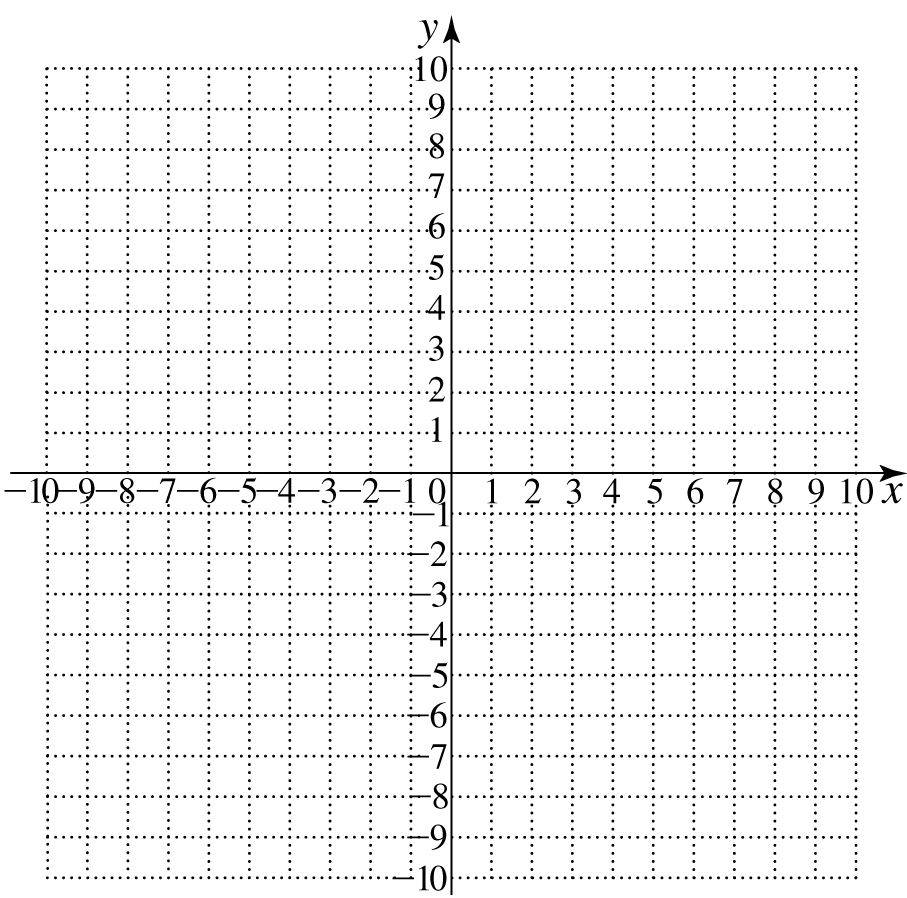 (b)  (c)  